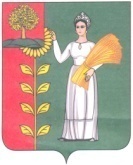                          ПОСТАНОВЛЕНИЕ        АДМИНИСТРАЦИИ  ДОБРИНСКОГО МУНИЦИПАЛЬНОГО РАЙОНА                                                  ЛИПЕЦКОЙ ОБЛАСТИ                                                         п. Добринка«  26 » марта 2015г.                                                                     № 191Об утверждении муниципальной программы "Создание   условий   для   обеспечения общественной безопасности населения и территории Добринского муниципального района на 2015 – 2020 годы"В целях развития создания условий для обеспечения общественной безопасности населения и территории Добринского муниципального района на 2015 – 2020 годы и в соответствии с Федеральным законом от 07.05.2013г.  №104-ФЗ  «О внесении изменений в Бюджетный кодекс Российской Федерации и отдельные законодательные акты Российской Федерации в связи с совершенствованием бюджетного процесса» и внесенных изменений в ст. 179 Бюджетного кодекса, а также обеспечения повышения эффективности бюджетных расходов путем совершенствования системы программно-целевого управления и повышения эффективности деятельности органов местного самоуправления района, руководствуясь ст. 15 п.25 Федерального закона №131-Ф3 от 06.10.2003г. «Об общих принципах организации местного самоуправления в Российской Федерации», Уставом Добринского муниципального района, администрация Добринского муниципального районаПОСТАНОВЛЯЕТ:1.Утвердить муниципальную программу "Создание   условий   для   обеспечения  общественной безопасности населения и территории Добринского муниципального района на 2015 – 2020 годы" согласно  Перечня муниципальных программ, утвержденного постановлением администрации Добринского муниципального района № 783 от 2.09.201Згода (Приложение).	2.Постановление администрации Добринского муниципального района Липецкой области от 30.09.2013г. №876 «Об утверждении муниципальной программы «Создание условий для обеспечения общественной безопасности населения и территории Добринского муниципального района на 2014-2020годы» признать утратившим силу.		3. Опубликовать настоящее постановление в районной газете «Добринские вести».           4.Контроль	за исполнением настоящего постановления возложить на заместителя главы администрации муниципального района Требунских И.А.И.о. главы администрацииДобринского муниципального района	А. Т. МихалинМУНИЦИПАЛЬНАЯ   ПРОГРАММА   ДОБРИНСКОГО МУНИЦИПАЛЬНОГО РАЙОНА ЛИПЕЦКОЙ   ОБЛАСТИ«Создание условий для обеспечения безопасности населения Добринского муниципального района Липецкой области                             на 2015 – 2020 годы» Отдел мобилизационной подготовкии делам ГО и ЧС2015гП А С П О Р Тмуниципальной программы Добринского муниципального района  «Создание условий для обеспечения безопасности населения Добринского муниципального района Липецкой области на 2015 – 2020 годы» Текстовая частьХарактеристика текущего состояния,  формулировка основных проблем, анализ социальных, финансово-экономических и прочих рисков развития сферы обеспечения общественной и личной безопасности Добринского муниципального района        Анализ текущего состояния сферы реализации муниципальной программы свидетельствует, что положительные тенденции результатов деятельности по обеспечению общественной безопасности населения и территории Добринского муниципального района, отмечающиеся на протяжении последних нескольких лет, сохраняются. В результате комплекса координационных, организационно-управленческих и практических мер по повышению эффективности профилактической деятельности, удалось достичь положительных результатов по дальнейшему укреплению законности и правопорядка, обеспечению прав и свобод граждан, не допустить террористических и иных экстремистских проявлений, однако еще сохраняется угроза совершения террористических актов и иных экстремистских проявлений и на территории Добринского муниципального района.Природные и техногенные риски чрезвычайных ситуаций, возникающие в процессе глобального изменения климата, хозяйственной деятельности или в результате крупных техногенных аварий и катастроф, по-прежнему несут значительную угрозу для населения и объектов экономики. Обеспечение необходимого уровня пожарной безопасности и минимизация потерь вследствие пожаров является важным фактором устойчивого социально-экономического развития района. Анализ военно-стратегической обстановки показывает, что сохраняется необходимость в проведении мероприятий гражданской обороны на длительную перспективу.  Ежегодно на территории Добринского муниципального района происходит более 60 пожаров, а также чрезвычайные ситуации.Реализация муниципальной программы направлена на создание безопасных условий дальнейшего социально-экономического развития Добринского муниципального района путем снижения рисков, влияющих на уровень обеспечения надежной защиты населения и территории района от чрезвычайных ситуаций природного и техногенного характера и пожаров.Выполнению поставленных задач могут мешать риски, сложившиеся под воздействием негативных факторов и имеющихся в обществе социально-экономических проблем.Социальными рисками могут являться:1) проблемы с формированием и развитием культуры безопасности жизнедеятельности граждан;2) уровень безработицы;3) снижение уровня доходов населения и увеличение численности малоимущих граждан.Финансово-экономические риски могут возникнуть вследствие недостаточного финансирования из бюджетных источников.К иным рискам можно отнести:1)  результаты деятельности правоохранительных органов;2) снижение темпов обновления средств предприятий и техники в личном пользовании;3) возникновение обстоятельств непреодолимой силы, как масштабные природные и техногенные катастрофы.Реализация данных рисков может повлечь срыв программных мероприятий.         Решение задач обеспечения безопасности в чрезвычайных ситуациях достигается за счет повышения эффективности реализации полномочий органов местного самоуправления в области обеспечения безопасности жизнедеятельности населения, внедрения современных технических средств информирования и оповещения населения в местах их массового пребывания,  предупреждение террористических и экстремистских проявлений на территории района.  Своевременное реагирование на сигналы возникновения чрезвычайных ситуаций.   Программа создает условия для создания единой, устойчиво управляемой, оперативной, высокоэффективной, оснащенной современными средствами группировки спасательных сил района, обеспечивающей экстренное реагирование на чрезвычайные ситуации, повышения качества и получения должностными лицами и специалистами необходимых знаний и умений, отрабатываемых в ходе учений и тренировок, внедрения современных технологий подготовки в области гражданской защиты создания информационно-технической инфраструктуры системы обеспечения вызова экстренных служб.К мерам управления рисками с целью минимизации их влияния на достижение целей Программы относятся:1. Планирование и прогнозирование. Ответственный исполнитель по согласованию с соисполнителями вносит предложения о внесении изменений в перечни и состав мероприятий, сроки их реализации, а также в объемы бюджетных ассигнований на реализацию мероприятий в пределах утвержденных лимитов бюджетных ассигнований, предусмотренных планом реализации Программы на соответствующий год.2. Формирование и использование современной системы мониторинга на всех стадиях реализации Программы.Приоритеты муниципальной политики в сфере обеспечения общественной безопасности, краткое описание целей и задач муниципальной программы, обоснование состава и значений соответствующих целевых индикаторов и показателей задач           Важным условием устойчивого социально-экономического развития Добринского муниципального района является последовательное формирование и совершенствование системы  комплексной общественной и личной безопасности.К приоритетам муниципальной политики в области обеспечения общественной безопасности относятся качественное повышение уровня безопасности и защиты населения и территорий района от чрезвычайных ситуаций. Приоритетами муниципальной политики в сфере противодействия терроризму и экстремизму являются:- разработка системы принятия превентивных мер по снижению риска возникновения террористических актов;- защита прав и законных интересов лиц, подвергшихся террористической опасности; - выработка мер по предупреждению терроризма и экстремизма.Целью муниципальной программы является обеспечение безопасности условий жизни населения.Для достижения цели муниципальной программы предусматривается решение следующих задач:- обеспечение условий для защиты населения и территории Добринского муниципального района от чрезвычайных ситуаций природного и техногенного характера и вызванных террористическими актами.                    -совершенствование системы защищенности населения Добринского муниципального района от террористических актов и экстремистских проявлений.            В систему показателей для оценки эффективности реализации муниципальной программы включены показатели, характеризующие выполнение установленных задач и конкретных ожидаемых конечных результатов муниципальной программы.Индикатором достижения цели муниципальной программы является удовлетворенность населения деятельностью органов местного самоуправления по обеспечению безопасности граждан  (%).Показатели  задач муниципальной  программы:- динамика  сокращения  деструктивных  событий (пожаров,  чрезвычайных ситуаций)  (%)  к предыдущему году;            - количество проведенных учений и тренировок по отработке готовности сил и средств к проведению работ по минимизации и ликвидации последствий от возможных террористических актов;            - количество мероприятий пропагандистской направленности в сфере антитеррористической и противоэкстремистской деятельности;            - совершенствование системы «Безопасный город»;          Формирование и совершенствование системы комплексной общественной безопасности будет способствовать повышению уровня защиты  населения района от чрезвычайных ситуаций, пожаров, недопущению террористических и экстремистских проявлений, качественным изменениям в сфере противодействия коррупционным проявлениям.3. Перечень подпрограмм, а также сведения о взаимосвязи результатов их выполнения с целевыми индикаторами муниципальной программыВ муниципальную программу входят следующие подпрограммы:1. «Осуществление мероприятий гражданской обороны и защиты населения и территории Добринского муниципального района от чрезвычайных ситуаций природного и техногенного характера на 2015 – 2020 годы».2. «Профилактика терроризма и экстремизма, минимизация и  ликвидация последствий проявлений терроризма и экстремизма на территории Добринского муниципального района  на 2015 – 2020 годы».Целевым индикатором сферы реализации муниципальной программы является удовлетворенность населения деятельностью органов местного самоуправления по обеспечению безопасности граждан.          На решение задачи  по обеспечению условий для защиты населения и территории муниципального района от чрезвычайных ситуаций природного и техногенного характера и вызванных террористическими актами, направлена реализация вышеперечисленных подпрограмм. Реализация мероприятий названных подпрограмм позволит:- сохранить количество проведенных учений и тренировок с отработкой вопросов  антитеррористической защищенности объектов и готовности сил и средств по минимизации и ликвидации последствий от возможных террористических актов;- увеличить количество мероприятий по информационно-пропагандистскому сопровождению антитеррористической и антиэкстремистской направленности; - повысить эффективность органов управления при ликвидации чрезвычайных ситуаций, как при ведении боевых действий, так и вследствие этих действий;- снизить количество пожаров и чрезвычайных ситуаций;- увеличить количество людей, спасенных при пожарах, чрезвычайных ситуациях, происшествиях на водных объектах..4. Краткое описание этапов и сроков реализации муниципальной программы с указанием плановых значений индикаторов целей и показателей задач по годам реализации муниципальной программыМуниципальная программа реализуется в 2015-2020 годах, поэтапное выполнение не планируется.Прогнозируемые результаты реализации муниципальной программы:- увеличение удовлетворенности населения деятельностью местного самоуправления по обеспечению безопасности граждан;- сокращение деструктивных событий (пожаров, чрезвычайных ситуаций);            - повысить доверие гражданского общества к деятельности органов муниципальной власти и местного самоуправления.           Сведения об индикаторах цели и показателях задач Программы с формированием плановых значений по годам ее реализации представлены в Приложении 1 к Программе.5. Краткое описание ресурсного обеспечения за счёт бюджетных ассигнований по годам реализации муниципальной программы  с обобщением данной информации по форме.Финансовое обеспечение реализации Программы в 2015-2020 годах планируется осуществлять за счет бюджетных ассигнований районного бюджета в пределах предусмотренных лимитов финансирования.Общий объем финансирования муниципальной программы составит  13000тыс. рублей, в том числе по годам:2015 год –  2578тыс. рублей,2016 год –  2312тыс. рублей,2017 год –  2048тыс. рублей,2018 год –  1979тыс. рублей,2019 год –  2059тыс. рублей,2020 год -  2024тыс. рублей.Подробно ресурсное обеспечение и прогнозная оценка расходов по источникам ресурсного обеспечения на реализацию муниципальной программы на 2015 – 2020 годы представлены в приложении 2 к муниципальной программе.6. Описание мер государственного регулирования и обоснование необходимости их применения для достижения целевых индикаторов и показателей задач муниципальной программы с обобщением данной информации по формеПри реализации муниципальной программы применение мер муниципального регулирования – налоговых, тарифных, кредитных, гарантий, залогового обеспечения не планируется.7. Мониторинг реализации муниципальной программыОтдел мобилизационной подготовки и по делам ГО ЧС администрации Добринского муниципального района является ответственным исполнителем муниципальной программы и осуществляет:- выполнение основных мероприятий муниципальной программы (в соответствии с планом реализации муниципальной программы);- координацию деятельности по реализации муниципальной программы;- оценку отклонений  фактических результатов от их запланированных показателей и вносит предложения по уточнению ее целевых установок;- мониторинг реализации муниципальной программы;- анализ факторов, повлиявших на ход реализации муниципальной программы;- анализ последствий не реализации основных мероприятий подпрограмм на реализацию муниципальной программы;-  подготовку доклада о ходе реализации муниципальной программы;- подготовку предложений по дальнейшей реализации муниципальной программы (в случае отклонений от плановой динамики реализации муниципальной программы или воздействия факторов риска, оказывающих негативное влияние на основные параметры муниципальной программы);- подготовку предложений по уточнению объемов расходов на реализацию задач муниципальной программы в процессе формирования бюджета на очередной финансовый год.Ответственный исполнитель программы в установленные сроки (по итогам 1 квартала, первого полугодия и 9 месяцев – до 15 числа месяца следующего за отчётным периодом; по итогам года – до 1 марта года, следующего за отчётным) представляет информацию в комитет экономики и управление финансов за 1 квартал, 1 полугодие, 9 месяцев, год в электронном виде и на бумажных носителях.Соисполнители программы в установленные сроки представляют ответственному исполнителю (по итогам 1 квартала, первого полугодия и 9 месяцев – до 10 числа месяца следующего за отчётным периодом; по итогам года – до 15 февраля года, следующего за отчётным) за 1 квартал, 1 полугодие, 9 месяцев, год в электронном виде и на бумажных носителях доклад и отчёты согласно п. 4.3. приложения к  постановлению администрации Добринского муниципального района № 690 от 09.08.2013 года «Об утверждении порядка разработки, реализации и проведения оценки эффективности муниципальных программ Добринского района Липецкой области».Приложение 1к муниципальной программе«Создание условий для обеспечения общественной безопасности населения и территории Добринского муниципального района  на 2015– 2020 годы»Сведения об индикаторах цели, показателях задач и плановых значений по годам муниципальной программы «Создание условий для обеспечения общественной безопасности населения и территории Добринского муниципального района на 2015-2020 годы»                                                                                                                                                                                                                                                      Таблица                                                                                                                                                                                                                              Приложение 2к муниципальной программе«Создание условий для обеспечения общественной безопасности населения и территории Добринского муниципального района на 2015 – 2020 годы»Ресурсное обеспечение реализации муниципальной программы «Создание условий для обеспечения общественной безопасности населения и территории Добринского муниципального района на 2015-2020 годы»за счет средств районного бюджета               ТаблицаПриложение 3к муниципальной программе«Создание условий для обеспечения общественной безопасности населения и территории Добринского муниципального района на 2015– 2020 годы» Прогнозная оценка расходов по источникам ресурсного обеспечения на реализацию муниципальной программы«Создание условий для обеспечения общественной безопасности населения и территорииДобринского муниципального района на 2015-2020 годы»                                                                                                                                                                                                                                                      ТаблицаП А С П О Р Т подпрограммы «Осуществление мероприятий гражданской обороны и защиты населения и территории Добринского муниципального района от чрезвычайных ситуаций природного и техногенного характера на 2015 – 2020 годы»(далее – подпрограмма 1).2. Текстовая часть подпрограммы 11) характеристика сферы реализации подпрограммы 1, описание основных проблем в сфере гражданской защиты населения, анализ социальных, финансово-экономических и прочих рисков ее развития        Негативная тенденция к снижению уровня  безопасности населения при чрезвычайных ситуациях и происшествиях природного и  техногенного характера, отмечаемая в последние годы в целом по Российской  Федерации, естественным образом находит отражение и в районе.  Разрешение стоящих проблем с  учетом реально сложившейся экономической обстановки, природно-климатических  особенностей, высокой концентрации источников повышенной опасности техногенного  характера, социально-экономического положения населения возможно только  программными методами, сосредоточив основные усилия на решении главной  задачи – повышения уровня защищенности населения от опасностей и угроз чрезвычайного и природного характера. Чрезвычайные ситуации - пожары, военные угрозы представляют существенную угрозу населению, обществу и району, могут приносить огромный материальный ущерб, имеют долговременные экологические и социальные последствия. Сохраняется тенденция возрастания численности пострадавших от различных чрезвычайных ситуаций, пожаров, ущерба от них за счет роста числа чрезвычайных ситуаций, пожаров и их масштабов.Причинами этого является ряд объективных и субъективных факторов:значительный износ основных производственных фондов, систем контроля и предупреждения чрезвычайных ситуаций;недостаточное соблюдение правил пожарной безопасности;недостаточная эффективность действий при локализации чрезвычайных ситуаций в их начальной стадии;недостаточный уровень подготовки населения к действиям в условиях чрезвычайных ситуаций.Высока вероятность рисков для безопасности жизнедеятельности населения Добринского муниципального района в результате применения современных средств поражения по объектам экономики, объектам жизнеобеспечения.   Единая дежурно-диспетчерская служба района ежегодно отмечает и реагирует до 3-х тысяч заявлений и звонков граждан района для  оказания различных видов помощи. Количество обращений с каждым  годом возрастает на 3-5 %. Статистический анализ ситуации свидетельствует о  значительном неблагоприятном сдвиге с образованием быстрорастущей корреляции в  области наиболее опасных и тяжелых по последствиям чрезвычайных ситуаций и  происшествий, как правило, приводящих к гибели людей или крупным материальным потерям.           Ситуация с пожарами продолжает оставаться актуальной. Анализ причин пожаров показывает, что основной из них является человеческий фактор. Граждане зачастую безответственно и небрежно относятся к выполнению требований пожарной безопасности. Основными причинами пожаров в быту являются неосторожное обращение с огнем (в т.ч. при курении, в состоянии алкогольного опьянения), ветхость электропроводки, печей.Анализ обстановки на водных объектах показывает, что наметилась опасная тенденция по снижению уровня обеспечения безопасности населения на водоемах. Это обусловлено тем, что дефицит оборудованных зон отдыха провоцирует людей использовать непредназначенные для купания места. Водопользователи - балансодержатели зон отдыха не уделяют должного внимания созданию спасательных постов, профилактическим мероприятиям по предупреждению случаев гибели и травматизма. 	В среднесрочной перспективе кризисы и чрезвычайные ситуации остаются одними из важнейших вызовов стабильному экономическому росту.В этих условиях одной из важнейших задач органов местного самоуправления становится повышение защищенности населения, объектов экономики и социальной сферы от этих угроз.Бюджетное финансирование будет направлено на создание устойчиво управляемой, оперативной, высокоэффективной, оснащенной современными средствами единой дежурно-диспетчерской службы Добринского муниципального района, обеспечивающей экстренное реагирование на произошедшие чрезвычайные ситуации. В организации и осуществлении подготовки населения Добринского муниципального района продолжают иметь место проблемы, влияющие на качественное и комплексное решение задач обучения населения в области гражданской обороны, защиты от чрезвычайных ситуаций, обеспечения пожарной безопасности и безопасности людей на водных объектах. В условиях повышения требований к качеству образовательных услуг в области гражданской обороны, обеспечения пожарной безопасности и безопасности людей на водных объектах актуальной остается проблема развития учебно-материальной базы образовательных учреждений в данной сфере, а также повышение квалификации педагогических работников. Необходимо оборудовать учебные классы техническими средствами обучения, практическими учебными пособиями, демонстрационными материалами.Анализ рисков и управление рисками при реализации подпрограммы 1 осуществляет отдел по мобилизационной подготовки  и по делам ГО ЧС администрации района. К наиболее серьезным рискам можно отнести финансовый и административный риски реализации подпрограммы 1.Способом ограничения рисков является:- ежегодная корректировка финансовых показателей программных мероприятий и показателей в зависимости от достигнутых результатов;- контроль за ходом выполнения программных мероприятий и совершенствование механизма текущего управления реализацией подпрограммы 1;- непрерывный мониторинг выполнения подпрограммы 1.2) приоритеты муниципальной политики в сфере реализации подпрограммы 1, цели, задачи, описание основных целевых индикаторов, показателей задач подпрограммы 1, показателей муниципальных заданийПриоритетами муниципальной политики в сфере гражданской защиты населения является повышение уровня защищенности населения и территории Добринского муниципального района путем совершенствования и развития единой государственной системы предупреждения и ликвидации чрезвычайных ситуаций природного и техногенного характера, за счет реализации превентивных мер по снижению риска возникновения чрезвычайных ситуаций, смягчению последствий чрезвычайных ситуаций природного и техногенного характера, внедрения современных технических средств обработки информации и передачи данных, информирования и оповещения населения об имеющихся угрозах, совершенствования системы обучения населения, подготовки должностных лиц и работников в области гражданской обороны.Задача подпрограммы 1 – повышение уровня защищенности населения от опасностей и угроз чрезвычайного и природного характера.Показателем задачи является «количество людей, спасенных при пожарах, чрезвычайных ситуациях, происшествиях на водных объектах».В состав показателя задачи подпрограммы 1 включены данные статистики отдела  мобилизационной подготовки и по делам ГО ЧС района.Количество людей, спасенных при пожарах, чрезвычайных ситуациях, происшествиях на водных объектах рассчитывается по формуле:Кфакт = Кп + Кчс + Кво, где:  	Кфакт – количество людей, спасенных на пожарах, чрезвычайных ситуациях, происшествиях на водных объектах;Кп - количество людей, спасенных при пожарах;Кчс - количество людей, спасенных при чрезвычайных ситуациях;Кво – количество людей, спасенных при происшествиях на водных объектах.Показатели государственных заданий: - время реагирования на вызов в соответствии с утвержденным нормативом;- удельный вес количества исполненных вызовов для проведения аварийно-спасательных и других неотложных работ от общего количества поступивших таких вызовов;- количество спасенных людей;- количество мероприятий гражданской обороны по подготовке к защите и по защите населения, материальных и культурных ценностей на территории Добринского муниципального района от опасностей, возникающих при ведении военных действий или вследствие этих действий, а также при возникновении чрезвычайных ситуаций природного и техногенного характера;- уровень прогнозирования чрезвычайных ситуаций;- состояние организации информационного обмена при решении задач в области предупреждения и ликвидации чрезвычайных ситуаций;- количество образовательных программ;- обеспеченность литературой;- наличие технических средств обучения;- доступ к сети Интернет.3) сроки и этапы реализации подпрограммы 1Срок реализации Подпрограммы охватывает период 2015 – 2020 годов без выделения этапов.4) характеристика основных мероприятий подпрограммы 1 с описанием всех механизмов и инструментов, реализация которых запланирована в составе основных мероприятийДля выполнения задачи 1 – Обеспечение и поддержание готовности  сил и средств систем гражданской обороны, защиты населения от чрезвычайных ситуаций природного  и техногенного характера,  указанной в Подпрограмме предусматриваются проведение следующих мероприятий:  Первое основные мероприятие задачи 1:  разработка комплекса превентивных мероприятий, направленных на смягчение последствий чрезвычайных ситуаций для населения и объектов экономики. Мероприятие  предусматривает приобретение и установку резервных источников питания в здании администрации района. Второе основные мероприятие  задачи 1:  организация и осуществление мероприятий по гражданской обороне, создание запасов СИЗ и средств радиационно-химической разведки и контроля; (противогазы),  предусматривает приобретение противогазов ГП-7 и индивидуальных перевязочных пакетов-ИПП-1.Третье основное  мероприятие задачи 1   осуществление мер пожарной безопасности. Мероприятие предусматривает установку в здании администрации района пожарной сигнализации.Четвёртое основное мероприятие  задачи 1:  улучшение качества мобилизационной подготовки, сертификация АРМ РСП, ежегодный технический контроль АРМ РСП.Пятое основное мероприятие  задачи 1:  повышение квалификации сотрудников отдела МП и делам ГО и ЧС, мероприятие  «предусматривает обучение лиц, специально уполномоченных на решение задач в области мобилизационной подготовки и  гражданской обороны.Для выполнения задачи 2 предусматривается проведение следующих мероприятий:Для выполнения задачи  2 – Обеспечение своевременного предупреждения и ликвидации чрезвычайных ситуаций  предусматриваются проведение следующих мероприятий:  Основное мероприятие 1задачи 2:  финансирование на содержание и развитие МКУ ЕДДС;Основное мероприятие 2 задачи 2 повышение квалификации служащих МКУ ЕДДС.Основное мероприятие 3 задачи 2 Приобретение материально-технических средств (фотоаппарат, носимая радиостанция) для МКУ ЕДДС.обоснование объема финансовых ресурсов, необходимых для реализации подпрограммы 1Потребность в финансовых средствах районного бюджета на реализацию подпрограммы 1 составляет12403 тыс. рублей, в том числе по годам:            .- 2568 тыс. руб.;            .-  1962тыс. руб.;            .-  1987тыс. руб.;            .-  1917тыс. руб.;            .-  1997тыс. руб.;            .-  1972тыс. руб.Объемы бюджетного финансирования ежегодно уточняются в процессе исполнения районного бюджета и при формировании областного бюджета на очередной финансовый год. ПАСПОРТ подпрограммы 2 муниципальной программы Добринского муниципального района «Профилактика терроризма и экстремизма, минимизация и  ликвидация последствий проявлений терроризма и экстремизма на территории Добринского муниципального района  на 2015 – 2020 годы» (далее – Подпрограмма 2) Текстовая часть подпрограммы 21) характеристика сферы реализации подпрограммы 2, описание основных проблем в сфере профилактики терроризма и экстремизма, анализ социальных, финансово-экономических и прочих рисков ее развитияСовременная ситуация в сфере борьбы с терроризмом и экстремизмом в Российской Федерации остается напряженной. Анализ оперативной обстановки показывает, что деятельность террористов в последнее время организуется по принципу нанесения точечных ударов по жизненно важным и иным потенциальным объектам на территории Российской Федерации.Терроризм и экстремизм представляют реальную угрозу общественной безопасности и оказывают негативное влияние на все сферы общественной жизни. Их проявления вызывают социальную и политическую напряженность в обществе.Терроризм создает прецеденты активного неповиновения и силового противостояния власти, ударяет по экономике, снижает инвестиционную привлекательность страны, ухудшает ее имидж, снижает поток международных туристов и т.д. Подталкивает страну к  радикализации политического курса и авторитарным формам правления. В Добринском муниципальном районе Липецкой области  не было допущено террористических и экстремистских проявлений, однако сохраняется угроза совершения террористических актов и иных экстремистских проявлений. Анализ рисков и управление рисками при реализации подпрограммы 2 осуществляют антитеррористическая комиссия Добринского муниципального района и отдел мобилизационной подготовки и по делам ГО ЧС района. К наиболее серьезным рискам можно отнести финансовый и административный риски реализации подпрограммы 2.Способом ограничения рисков является:- ежегодная корректировка финансовых показателей программных мероприятий и показателей в зависимости от достигнутых результатов;- контроль за ходом выполнения программных мероприятий и совершенствование механизма текущего управления реализацией подпрограммы 2;- непрерывный мониторинг выполнения подпрограммы 2.2) приоритеты муниципальной политики в сфере реализации подпрограммы 2, цели, задачи, описание основных целевых индикаторов, показателей задач подпрограммы 2, показателей муниципальных заданийПриоритетами муниципальной политики в сфере противодействия терроризму и экстремизму являются:- разработка системы принятия превентивных мер по снижению риска возникновения террористических актов;- защита прав и законных интересов лиц, подвергшихся террористической опасности; - выработка мер по предупреждению терроризма и экстремизма.Антитеррористическая политика в Добринском муниципальном районе осуществляется согласно Федеральному закону от 06 марта 2006 года № 35-ФЗ «О противодействии терроризму», Указам Президента Российской Федерации от 15 февраля 2006 года №116 «О мерах по противодействию терроризму», от 12 мая 2009 года № 537 «О стратегии национальной безопасности Российской Федерации до 2020 года».Реализация мероприятий по профилактике терроризма и экстремизма сохраняет свою актуальность с учетом периодического осложнения ситуации на территории Северо-Кавказского округа, резкого обострения международной обстановки, в том числе на Украине, ряда резонансных террористических актов в мире, усиления радикальных течений в исламе.Задача подпрограммы 2 – совершенствование системы защищенности населения Добринского муниципального района от террористических актов и экстремистских проявлений.Показатели задачи:- количество проведенных учений и тренировок по отработке готовности сил и средств к проведению работ по минимизации и ликвидации последствий от возможных террористических актов;- количество мероприятий пропагандистской направленности в сфере антитеррористической и противоэкстремистской  деятельности;- создание системы «Безопасный город».Методика расчета показателей задачи подпрограммы 2:1) Количество проведенных учений и тренировок по отработке готовности сил и средств к проведению работ по минимизации и ликвидации последствий от возможных террористических актов. Рассчитывается исходя из числа учений и учебно-тренировочных мероприятий, проводимых на территории Добринского муниципального района в соответствии с Планом основных мероприятий  Добринского муниципального района в области гражданской обороны, предупреждения и ликвидации чрезвычайных ситуаций, обеспечения пожарной безопасности и безопасности на водных объектах на соответствующий год.2) Количество мероприятий пропагандистской направленности в сфере антитеррористической и противоэкстремистской деятельности.Их количество определяется исполнителем с учетом оперативной обстановки и рекомендаций антитеррористической комиссии Липецкой области и Планом работы антитеррористической комиссии Добринского муниципального района на год.Количество мероприятий пропагандистской направленности в сфере антитеррористической и противоэкстремистской  деятельности рассчитывается по формуле:Кобщ = Ког + 1где: Кобщ – общее количество мероприятий на планируемый год;        Ког – количество мероприятий отчетного года3) Создание системы «Безопасный город» Определяется исходя из анализа криминогенной ситуации в районе и п.Добринка в местах с массовым пребыванием населения. 3) Сроки и этапы реализации подпрограммы 2Срок реализации Подпрограммы 2 охватывает период 2015 – 2020 годов без выделения этапов.4) характеристика основных мероприятий подпрограммы 2 с описанием всех механизмов и инструментов, реализация которых запланирована в составе основных мероприятийДля решения задачи подпрограммы 2 «профилактика терроризма и экстремизма, минимизация и  ликвидация последствий проявлений терроризма и экстремизма на территории Добринского муниципального района» необходимо реализовать основные мероприятия:- основное мероприятие 1 –  противодействие идеологии терроризма и экстремизма.В составе основного мероприятия 1 запланировано:  изготовление буклетов, плакатов, памяток и рекомендаций для учреждений, предприятий, организаций расположенных на территории района по антитеррористической и противоэкстремистской тематике; проведение тематических мероприятий: фестивалей, конкурсов, викторин, с цель формирования у граждан уважительного отношения к традициям и обычаям различных народов и национальностей;проведение социальных исследований в коллективах учащихся образовательных учреждений, расположенных на территории района, на предмет выявления и обнаружения степени распространения экстремистских идей и настроений.- основное мероприятие 2 – создание, поддержание в технически исправном состоянии и абонентская плата за доступ в сеть VPN средств видеонаблюдения и фиксации системы «Безопасный город».В составе основного мероприятия 2 предусмотрено приобретение оборудования, программного обеспечения и  техническое обслуживание средств видеонаблюдения и фиксации системы «Безопасный город», абонентская оплата сети VPN.- основное мероприятие 3 - проведение учений и тренировок на предприятиях и учреждениях района по действиям персонала при чрезвычайных ситуациях, вызванных террористическим актомВ составе основного мероприятия 3 запланировано проведение тактико-специальных и командно-штабных учений на критически важных объектах, потенциально-опасных объектах, объектах жизнеобеспечения.- основное мероприятие 4  - подготовка населения Добринского муниципального района к защите от террористических актов и предупреждения экстремистской деятельностиВ составе основного мероприятия 4 запланирована организация учебного процесса должностных лиц, ответственных за организацию деятельности по предупреждению терроризма и экстремизма, минимизации их последствий, изготовления и размещения социальной рекламы антитеррористической и противоэкстремистской направленности, информирования населения о действиях при угрозе совершения диверсионно-террористических актов.- основное мероприятие 5 - организация работы антитеррористической комиссии Добринского муниципального района.В составе основного мероприятия 5 запланировано приобретение средств вычислительной и оргтехники, комплектующих и расходных материалов, средств связи.К реализации мероприятий привлекаются территориальные органы федеральных органов исполнительной власти, исполнительные органы государственной власти Липецкой области, муниципальные образования, исходя из целесообразности и их полномочий.5) обоснование объема финансовых ресурсов, необходимых для реализации подпрограммы 2Потребность в финансовых средствах на реализацию подпрограммы составляет 597  тыс. рублей, в том числе по годам:            2015 год –  10тыс. рублей;            2016 год –  350тыс. рублей;            2017 год –  61тыс. рублей;            2018 год –  62тыс. рублей;            2019 год –  62тыс. рублей;            2020 год –  52тыс. рублей.Объемы бюджетного финансирования ежегодно уточняются в процессе исполнения районного бюджета и при формировании областного бюджета на очередной финансовый год.Приложение к постановлению администрации Добринского муниципального района                                         от 26.03. 2015  г.   №  191                 Ответственный исполнительОтдел по мобилизационной подготовке  и по делам ГО и ЧС администрации муниципального районаСроки и этапы реализации муниципальной программы2015-2020 годы.Подпрограммы1. «Осуществление мероприятий гражданской обороны и защиты населения и территории Добринского муниципального района от чрезвычайных ситуаций природного и техногенного характера на 2015 – 2020 годы».2. «Профилактика терроризма и экстремизма, минимизация и  ликвидация последствий проявлений терроризма и экстремизма на территории Добринского муниципального района  на 2015 – 2020 годы».Цели муниципальной программыОбеспечение безопасности условий жизни населения.Индикаторы цели Удовлетворенность населения деятельностью органов местного самоуправления по обеспечению безопасности граждан.Задачи муниципальной программы 1. Обеспечение условий для защиты населения и территории Добринского муниципального района от чрезвычайных ситуаций природного и техногенного характера и вызванных террористическими актами. 2.Совершенствование системы защищенности населения муниципального района от террористических актов и экстремистских проявлений.Показатели задачПоказатель 1 задачи 1:- Динамика сокращения деструктивных событий (пожаров, чрезвычайных ситуаций),  %.Показатель 1 задачи 2:- Количество проведенных учений и тренировок по отработке готовности сил и средств к проведению работ по минимизации и ликвидации последствий от возможных террористических актов.Показатель 2 задачи 2:- Количество мероприятий пропагандистской направленности в сфере антитеррористической и противоэкстремистской деятельности.Объемы финансирования за счет средств районного бюджета всего, в том числе по годам реализации муниципальной программыОбщий объем финансирования муниципальной  программы составит 13000 тыс. рублей, в том числе по годам:2015 год –2578тыс. рублей,2016 год –2312тыс. рублей,2017 год –2048тыс. рублей,2018 год –1979тыс. рублей,2019 год –2059тыс. рублей,2020 год - 2024 тыс. рублей.Источником финансирования муниципальной программы являются средства районного бюджета. Объемы финансирования ежегодно уточняются при рассмотрении районного бюджета на очередной финансовый год.Ожидаемые результаты реализации муниципальной программы- увеличение удовлетворенности населения деятельностью администрации района по обеспечению безопасности граждан с 37% до 55%;- снижение количества чрезвычайных ситуаций и природных пожаров ежегодно, не менее чем на 0,5%;-  - создание комплексной системы мер защиты населения и территории района от чрезвычайных ситуаций природного и техногенного характера, предотвращение гибели людей,  осуществление мероприятий гражданской обороны и мобилизационной подготовки, предупреждение террористических и экстремистских проявлений на территории района;№ п/пНаименование целей, индикаторов, задач, показателей, подпрограмм, основных мероприятийОтветственный исполнительЕд.измеренияЗначение Индикаторов цели и показателей задачЗначение Индикаторов цели и показателей задачЗначение Индикаторов цели и показателей задачЗначение Индикаторов цели и показателей задачЗначение Индикаторов цели и показателей задачЗначение Индикаторов цели и показателей задачЗначение Индикаторов цели и показателей задач№ п/пНаименование целей, индикаторов, задач, показателей, подпрограмм, основных мероприятийОтветственный исполнительЕд.измеренияВсего2015 год2016год2017год2018год2019год2020год12345678910111Цель: Обеспечение  безопасности  условий жизни населенияЦель: Обеспечение  безопасности  условий жизни населенияЦель: Обеспечение  безопасности  условий жизни населенияЦель: Обеспечение  безопасности  условий жизни населенияЦель: Обеспечение  безопасности  условий жизни населенияЦель: Обеспечение  безопасности  условий жизни населенияЦель: Обеспечение  безопасности  условий жизни населенияЦель: Обеспечение  безопасности  условий жизни населенияЦель: Обеспечение  безопасности  условий жизни населенияЦель: Обеспечение  безопасности  условий жизни населения1.1Индикатор 1: Удовлетворенность населения деятельностью администрации Добринского муниципального района по обеспечению безопасности граждан, %Отдел моб.подготовки и делам ГО и ЧС%4245475052551.2Задача 1. Обеспечение условий для защиты населения и территории Добринского муниципального района от чрезвычайных ситуаций природного и техногенного характераЗадача 1. Обеспечение условий для защиты населения и территории Добринского муниципального района от чрезвычайных ситуаций природного и техногенного характераЗадача 1. Обеспечение условий для защиты населения и территории Добринского муниципального района от чрезвычайных ситуаций природного и техногенного характераЗадача 1. Обеспечение условий для защиты населения и территории Добринского муниципального района от чрезвычайных ситуаций природного и техногенного характераЗадача 1. Обеспечение условий для защиты населения и территории Добринского муниципального района от чрезвычайных ситуаций природного и техногенного характераЗадача 1. Обеспечение условий для защиты населения и территории Добринского муниципального района от чрезвычайных ситуаций природного и техногенного характераЗадача 1. Обеспечение условий для защиты населения и территории Добринского муниципального района от чрезвычайных ситуаций природного и техногенного характераЗадача 1. Обеспечение условий для защиты населения и территории Добринского муниципального района от чрезвычайных ситуаций природного и техногенного характераЗадача 1. Обеспечение условий для защиты населения и территории Добринского муниципального района от чрезвычайных ситуаций природного и техногенного характераЗадача 1. Обеспечение условий для защиты населения и территории Добринского муниципального района от чрезвычайных ситуаций природного и техногенного характера1.2.1Показатель  задачи 1 Динамика сокращения деструктивных событий (чрезвычайные ситуаций природного и техногенного характера, %)Отдел моб.подготовки и делам ГО и ЧС%233,544,552Подпрограмма 1: "Осуществление мероприятий мобилизационной подготовки,  гражданской обороны и защиты населения и территории Добринского муниципального района от чрезвычайных ситуаций природного и техногенного характера на 2015 – 2020 годы".Подпрограмма 1: "Осуществление мероприятий мобилизационной подготовки,  гражданской обороны и защиты населения и территории Добринского муниципального района от чрезвычайных ситуаций природного и техногенного характера на 2015 – 2020 годы".Подпрограмма 1: "Осуществление мероприятий мобилизационной подготовки,  гражданской обороны и защиты населения и территории Добринского муниципального района от чрезвычайных ситуаций природного и техногенного характера на 2015 – 2020 годы".Подпрограмма 1: "Осуществление мероприятий мобилизационной подготовки,  гражданской обороны и защиты населения и территории Добринского муниципального района от чрезвычайных ситуаций природного и техногенного характера на 2015 – 2020 годы".Подпрограмма 1: "Осуществление мероприятий мобилизационной подготовки,  гражданской обороны и защиты населения и территории Добринского муниципального района от чрезвычайных ситуаций природного и техногенного характера на 2015 – 2020 годы".Подпрограмма 1: "Осуществление мероприятий мобилизационной подготовки,  гражданской обороны и защиты населения и территории Добринского муниципального района от чрезвычайных ситуаций природного и техногенного характера на 2015 – 2020 годы".Подпрограмма 1: "Осуществление мероприятий мобилизационной подготовки,  гражданской обороны и защиты населения и территории Добринского муниципального района от чрезвычайных ситуаций природного и техногенного характера на 2015 – 2020 годы".Подпрограмма 1: "Осуществление мероприятий мобилизационной подготовки,  гражданской обороны и защиты населения и территории Добринского муниципального района от чрезвычайных ситуаций природного и техногенного характера на 2015 – 2020 годы".Подпрограмма 1: "Осуществление мероприятий мобилизационной подготовки,  гражданской обороны и защиты населения и территории Добринского муниципального района от чрезвычайных ситуаций природного и техногенного характера на 2015 – 2020 годы".Подпрограмма 1: "Осуществление мероприятий мобилизационной подготовки,  гражданской обороны и защиты населения и территории Добринского муниципального района от чрезвычайных ситуаций природного и техногенного характера на 2015 – 2020 годы".2.1Цель подпрограммы: Обеспечение надежной системы защиты населения и территории района от чрезвычайных ситуаций природного и техногенного характера, предотвращение гибели людей и минимизация возможного ущерба,  осуществление мероприятий гражданской обороны и мобилизационной подготовки, предупреждение террористических и экстремистских проявлений на территории района.Цель подпрограммы: Обеспечение надежной системы защиты населения и территории района от чрезвычайных ситуаций природного и техногенного характера, предотвращение гибели людей и минимизация возможного ущерба,  осуществление мероприятий гражданской обороны и мобилизационной подготовки, предупреждение террористических и экстремистских проявлений на территории района.Цель подпрограммы: Обеспечение надежной системы защиты населения и территории района от чрезвычайных ситуаций природного и техногенного характера, предотвращение гибели людей и минимизация возможного ущерба,  осуществление мероприятий гражданской обороны и мобилизационной подготовки, предупреждение террористических и экстремистских проявлений на территории района.Цель подпрограммы: Обеспечение надежной системы защиты населения и территории района от чрезвычайных ситуаций природного и техногенного характера, предотвращение гибели людей и минимизация возможного ущерба,  осуществление мероприятий гражданской обороны и мобилизационной подготовки, предупреждение террористических и экстремистских проявлений на территории района.Цель подпрограммы: Обеспечение надежной системы защиты населения и территории района от чрезвычайных ситуаций природного и техногенного характера, предотвращение гибели людей и минимизация возможного ущерба,  осуществление мероприятий гражданской обороны и мобилизационной подготовки, предупреждение террористических и экстремистских проявлений на территории района.Цель подпрограммы: Обеспечение надежной системы защиты населения и территории района от чрезвычайных ситуаций природного и техногенного характера, предотвращение гибели людей и минимизация возможного ущерба,  осуществление мероприятий гражданской обороны и мобилизационной подготовки, предупреждение террористических и экстремистских проявлений на территории района.Цель подпрограммы: Обеспечение надежной системы защиты населения и территории района от чрезвычайных ситуаций природного и техногенного характера, предотвращение гибели людей и минимизация возможного ущерба,  осуществление мероприятий гражданской обороны и мобилизационной подготовки, предупреждение террористических и экстремистских проявлений на территории района.Цель подпрограммы: Обеспечение надежной системы защиты населения и территории района от чрезвычайных ситуаций природного и техногенного характера, предотвращение гибели людей и минимизация возможного ущерба,  осуществление мероприятий гражданской обороны и мобилизационной подготовки, предупреждение террористических и экстремистских проявлений на территории района.Цель подпрограммы: Обеспечение надежной системы защиты населения и территории района от чрезвычайных ситуаций природного и техногенного характера, предотвращение гибели людей и минимизация возможного ущерба,  осуществление мероприятий гражданской обороны и мобилизационной подготовки, предупреждение террористических и экстремистских проявлений на территории района.Цель подпрограммы: Обеспечение надежной системы защиты населения и территории района от чрезвычайных ситуаций природного и техногенного характера, предотвращение гибели людей и минимизация возможного ущерба,  осуществление мероприятий гражданской обороны и мобилизационной подготовки, предупреждение террористических и экстремистских проявлений на территории района.2.2.Индикатор 1 Снижение  количества погибших и пострадавших в чрезвычайных ситуациях.Отдел моб.подготовки и делам ГО и ЧСчеловек2.2Индикатор  2  Количество обучающихся по профилактике  терроризма.Отдел моб.подготовки и делам ГО и ЧСчеловек72111112.3Задача 1 подпрограммы 1:   Обеспечение и поддержание готовности  сил и средств систем гражданской обороны, защиты населения от чрезвычайных ситуаций природного  и техногенного характера.Задача 1 подпрограммы 1:   Обеспечение и поддержание готовности  сил и средств систем гражданской обороны, защиты населения от чрезвычайных ситуаций природного  и техногенного характера.Задача 1 подпрограммы 1:   Обеспечение и поддержание готовности  сил и средств систем гражданской обороны, защиты населения от чрезвычайных ситуаций природного  и техногенного характера.Задача 1 подпрограммы 1:   Обеспечение и поддержание готовности  сил и средств систем гражданской обороны, защиты населения от чрезвычайных ситуаций природного  и техногенного характера.Задача 1 подпрограммы 1:   Обеспечение и поддержание готовности  сил и средств систем гражданской обороны, защиты населения от чрезвычайных ситуаций природного  и техногенного характера.Задача 1 подпрограммы 1:   Обеспечение и поддержание готовности  сил и средств систем гражданской обороны, защиты населения от чрезвычайных ситуаций природного  и техногенного характера.Задача 1 подпрограммы 1:   Обеспечение и поддержание готовности  сил и средств систем гражданской обороны, защиты населения от чрезвычайных ситуаций природного  и техногенного характера.Задача 1 подпрограммы 1:   Обеспечение и поддержание готовности  сил и средств систем гражданской обороны, защиты населения от чрезвычайных ситуаций природного  и техногенного характера.Задача 1 подпрограммы 1:   Обеспечение и поддержание готовности  сил и средств систем гражданской обороны, защиты населения от чрезвычайных ситуаций природного  и техногенного характера.Задача 1 подпрограммы 1:   Обеспечение и поддержание готовности  сил и средств систем гражданской обороны, защиты населения от чрезвычайных ситуаций природного  и техногенного характера.2.3.1Показатель 1 задачи 1 подпрограммы 1Уровень обеспеченности сил и средств гражданской обороны   запасами материально-технических средств.Отдел моб.подготовки и делам ГО и ЧС%657075851001002.3.2Основное мероприятие 1 задачи 1 подпрограммы 1:  разработка комплекса превентивных мероприятий, направленных на смягчение последствий чрезвычайных ситуаций для населения и объектов экономики (приобретение и установка резервных источников питания);Отдел моб.подготовки и делам ГО и ЧСТыс. руб.100,00100,002.3.3Основное мероприятие 2 задачи 1 подпрограммы 1: организация и осуществление мероприятий по гражданской обороне, создание запасов СИЗ и средств радиационно-химической разведки и контроля; (противогазы)Отдел моб.подготовки и делам ГО и ЧСТыс.руб.75,0075,002.3.4Основное мероприятие 4 задачи 1 подпрограммы 1: улучшение качества мобилизационной подготовки, сертификация АРМ РСП, ежегодный технический контроль АРМ РСПОтдел моб.подготовки и делам ГО и ЧСТыс.руб200,0015,0015,0070,0015,0015,0070,002.3.5Основное мероприятие 5 задачи 1 подпрограммы 1: повышение квалификации сотрудников отдела МП и делам ГО и ЧС:Отдел моб.подготовки и делам ГО и ЧС2.3.5.1-повышение квалификации начальника отдела МП и делам ГО и ЧС:Отдел моб.подготовки и делам ГО и ЧСТыс. руб15,0015,002.3.5.2-повышение квалификации специалиста-эксперта отдела МП и делам ГО и ЧС (моб. Подготовка):Отдел моб.подготовки и делам ГО и ЧСТыс. руб15,0015,002.3.5.3-повышение квалификации специалиста-эксперта отдела МП и делам ГО и ЧС (ИФ РСП):Отдел моб.подготовки и делам ГО и ЧСТыс.  руб65,0065,002.4Задача 2 Подпрограммы 1 Обеспечение своевременного предупреждения и ликвидации чрезвычайных ситуаций природного и техногенного  характера.Задача 2 Подпрограммы 1 Обеспечение своевременного предупреждения и ликвидации чрезвычайных ситуаций природного и техногенного  характера.Задача 2 Подпрограммы 1 Обеспечение своевременного предупреждения и ликвидации чрезвычайных ситуаций природного и техногенного  характера.Задача 2 Подпрограммы 1 Обеспечение своевременного предупреждения и ликвидации чрезвычайных ситуаций природного и техногенного  характера.Задача 2 Подпрограммы 1 Обеспечение своевременного предупреждения и ликвидации чрезвычайных ситуаций природного и техногенного  характера.Задача 2 Подпрограммы 1 Обеспечение своевременного предупреждения и ликвидации чрезвычайных ситуаций природного и техногенного  характера.Задача 2 Подпрограммы 1 Обеспечение своевременного предупреждения и ликвидации чрезвычайных ситуаций природного и техногенного  характера.Задача 2 Подпрограммы 1 Обеспечение своевременного предупреждения и ликвидации чрезвычайных ситуаций природного и техногенного  характера.Задача 2 Подпрограммы 1 Обеспечение своевременного предупреждения и ликвидации чрезвычайных ситуаций природного и техногенного  характера.Задача 2 Подпрограммы 1 Обеспечение своевременного предупреждения и ликвидации чрезвычайных ситуаций природного и техногенного  характера.2.4.1Показатель 1  задачи 2  подпрограммы 1: Количество информированного населенияОтдел моб.подготовки и делам ГО и ЧС, МКУ ЕДДС%951001001001001002.4.2Основное мероприятие 1 задачи 2 подпрограммы 1: Финансирование на содержание и развитие  МКУ ЕДДСМКУ ЕДДСТыс. руб119232378,001945,001900,001900,001900,001900,003Подпрограмма 2: «Профилактика терроризма и экстремизма, минимизация и  ликвидация последствий проявлений терроризма и экстремизма          на территории  Добринского муниципального района  на 2015 – 2020 годы»Подпрограмма 2: «Профилактика терроризма и экстремизма, минимизация и  ликвидация последствий проявлений терроризма и экстремизма          на территории  Добринского муниципального района  на 2015 – 2020 годы»Подпрограмма 2: «Профилактика терроризма и экстремизма, минимизация и  ликвидация последствий проявлений терроризма и экстремизма          на территории  Добринского муниципального района  на 2015 – 2020 годы»Подпрограмма 2: «Профилактика терроризма и экстремизма, минимизация и  ликвидация последствий проявлений терроризма и экстремизма          на территории  Добринского муниципального района  на 2015 – 2020 годы»Подпрограмма 2: «Профилактика терроризма и экстремизма, минимизация и  ликвидация последствий проявлений терроризма и экстремизма          на территории  Добринского муниципального района  на 2015 – 2020 годы»Подпрограмма 2: «Профилактика терроризма и экстремизма, минимизация и  ликвидация последствий проявлений терроризма и экстремизма          на территории  Добринского муниципального района  на 2015 – 2020 годы»Подпрограмма 2: «Профилактика терроризма и экстремизма, минимизация и  ликвидация последствий проявлений терроризма и экстремизма          на территории  Добринского муниципального района  на 2015 – 2020 годы»Подпрограмма 2: «Профилактика терроризма и экстремизма, минимизация и  ликвидация последствий проявлений терроризма и экстремизма          на территории  Добринского муниципального района  на 2015 – 2020 годы»Подпрограмма 2: «Профилактика терроризма и экстремизма, минимизация и  ликвидация последствий проявлений терроризма и экстремизма          на территории  Добринского муниципального района  на 2015 – 2020 годы»Подпрограмма 2: «Профилактика терроризма и экстремизма, минимизация и  ликвидация последствий проявлений терроризма и экстремизма          на территории  Добринского муниципального района  на 2015 – 2020 годы»4Задача 1 подпрограммы 2:  Совершенствование системы защищенности населения Добринского муниципального района от террористических актов и экстремистских проявленийЗадача 1 подпрограммы 2:  Совершенствование системы защищенности населения Добринского муниципального района от террористических актов и экстремистских проявленийЗадача 1 подпрограммы 2:  Совершенствование системы защищенности населения Добринского муниципального района от террористических актов и экстремистских проявленийЗадача 1 подпрограммы 2:  Совершенствование системы защищенности населения Добринского муниципального района от террористических актов и экстремистских проявленийЗадача 1 подпрограммы 2:  Совершенствование системы защищенности населения Добринского муниципального района от террористических актов и экстремистских проявленийЗадача 1 подпрограммы 2:  Совершенствование системы защищенности населения Добринского муниципального района от террористических актов и экстремистских проявленийЗадача 1 подпрограммы 2:  Совершенствование системы защищенности населения Добринского муниципального района от террористических актов и экстремистских проявленийЗадача 1 подпрограммы 2:  Совершенствование системы защищенности населения Добринского муниципального района от террористических актов и экстремистских проявленийЗадача 1 подпрограммы 2:  Совершенствование системы защищенности населения Добринского муниципального района от террористических актов и экстремистских проявленийЗадача 1 подпрограммы 2:  Совершенствование системы защищенности населения Добринского муниципального района от террористических актов и экстремистских проявлений4.1Показатель 1 задачи 1 подпрограммы 2:Количество проведенных учений и тренировок по отработке готовности сил и средств к проведению работ по минимизации и ликвидации последствий от возможных террористических актовОтдел моб.подготовки и делам ГО и ЧСЕд.244444444.1.1Основное мероприятие 1 задачи 1 подпрограммы 2: Проведение учений и тренировок на предприятиях и учреждениях района по действиям персонала при чрезвычайных ситуациях, вызванных террористическим актомОтдел моб.подготовки и делам ГО и ЧСЕд.244444444.2Показатель 2 задачи 1 подпрограммы 2:Количество мероприятий пропагандистской направленности в сфере антитеррористической и противоэкстремистской деятельности.Отдел моб.подготовки и делам ГО и ЧСЕд.345566664.2.1Основное мероприятие 2 задачи 1 подпрограммы 2: Противодействие идеологии терроризма и экстремизма: приобретение книг, брошюрОтдел моб.подготовки и делам ГО и ЧСТыс. руб8112224.2.2Основное мероприятие 3 задачи 1 подпрограммы 2:Организация работы антитеррористической комиссии и оперативного штаба муниципального районаОтдел моб.подготовки и делам ГО и ЧСКоличество заседаний244444444.3Показатель 3 задачи 1 подпрограммы 2:Создание и совершенствование системы «Безопасный город»Отдел моб.подготовки и делам ГО и ЧСТыс. руб30,0010,0010,0010,004.3.1Основное мероприятие 4 задачи 1 подпрограммы 2:Установка  видеонаблюдения на территории п.ДобринкаОтдел моб.подготовки и делам ГО и ЧСТыс. руб310,00300,0010,004.3.2Основное мероприятие 5 задачи 1 подпрограммы 2: Поддержание в технически исправном состоянии и абонентская плата за доступ в сеть VPN средств видеонаблюдения и фиксации системы «Безопасный город»Отдел моб.подготовки и делам ГО и ЧСТыс. руб250,0050,0050,0050,0050,0050,00№ п/пНаименование мероприятияИсполнительКод бюджетной классификацииКод бюджетной классификацииКод бюджетной классификацииРасходы (тыс.руб.)Расходы (тыс.руб.)Расходы (тыс.руб.)Расходы (тыс.руб.)Расходы (тыс.руб.)Расходы (тыс.руб.)Расходы (тыс.руб.)№ п/пНаименование мероприятияИсполнительГРБСРзПрЦСРВсего2015г.2016г.2017г.2018г.2019г.2020г.123456789101112131Программа  «Создание условий для обеспечения общественной безопасности населения и территории Добринского муниципального района на 2015-2020 годы»Отдел моб.подготовки и делам ГО и ЧС702130002578,002312,002048,001979,002059,002024,002Подпрограмма №1«Осуществление мероприятий мобилизационной подготовки, гражданской обороны и защиты населения и территории муниципального района от чрезвычайных ситуаций природного и техногенного характера на 2015-2020 годы»Отдел моб.подготовки и делам ГО и ЧС702124032568,001962,001987,001917,001997,001972,002.1Основные мероприятия подпрограммы №12.1.1разработка комплекса превентивных мероприятий, направленных на смягчение последствий чрезвычайных ситуаций для населения и объектов экономики (приобретение и установка резервных источников питания);Отдел моб.подготовки и делам ГО и ЧС70201049990012100,00100,002.1.2организация и осуществление мероприятий по гражданской обороне, создание запасов СИЗ и средств радиационно-химической разведки и контроля: - противогазы ГП-7-индивидуальные перевязочные пакеты-ИПП-1(130 руб. шт.)  Отдел моб.подготовки и делам ГО и ЧС702702010401049990012999001275,0010,0075,002,002,002,002,002,002.1.3-улучшение качества мобилизационной подготовки, сертификация АРМ РСП, ежегодный технический контроль АРМ РСПОтдел моб.подготовки и делам ГО и ЧС70201049990012200,0015,0015,0070,0015,0015,0070,002.1.4-повышение квалификации сотрудников отдела:Отдел моб.подготовки и делам ГО и ЧС2.1.5Повышение квалификации  начальника отдела МП и делам ГО и ЧСОтдел моб.подготовки и делам ГО и ЧС7020104999001215,0015,002.1.6Повышение квалификации специалиста-эксперта отдела МП и делам ГО и ЧС (моб. подготовка)Отдел моб.подготовки и делам ГО и ЧС7020104999001215,0015,002.1.7Повышение квалификации специалиста-эксперта отдела МП и делам ГО и ЧС (ИФ РСП)Отдел моб.подготовки и делам ГО и ЧС7020104999001265,0065,002.1.8Финансирование на содержание и развитие  МКУ ЕДДСОтдел моб.подготовки и делам ГО и ЧС7020309041080011923,002378,001945,001900,001900,001900,001900,003Подпрограмма 2: «Профилактика терроризма и экстремизма, минимизация и  ликвидация последствий проявлений терроризма и экстремизма          на территории  Добринского муниципального района  на 2015 – 2020 годы»Отдел моб.подготовки и делам ГО и ЧС702597,0010,00350,0061,0062.0062,0052,003.1.Основные мероприятия подпрограммы №2:3.1.1Противодействие идеологии терроризма и экстремизма: приобретение книг, брошюр и т.д.Отдел моб.подготовки и делам ГО и ЧС702010499900127,001,002,002,002,003.1.2Создание и совершенствование системы «Безопасный город»Отдел моб.подготовки и делам ГО и ЧС7020104999001230,0010,0010,0010,003.1.3Установка  видеонаблюдения на территории п.ДобринкаОтдел моб.подготовки и делам ГО и ЧС70201049990012310,00300,0010,003.1.4Поддержание в технически исправном состоянии и абонентская плата за доступ в сеть VPN средств видеонаблюдения и фиксации системы «Безопасный городОтдел моб.подготовки и делам ГО и ЧС70201049990012250,0050,0050,0050,0050,0050,00№ п/пНаименование подпрограммИсточники ресурсного обеспеченияРасходы (тыс.руб.)Расходы (тыс.руб.)Расходы (тыс.руб.)Расходы (тыс.руб.)Расходы (тыс.руб.)Расходы (тыс.руб.)Расходы (тыс.руб.)№ п/пНаименование подпрограммИсточники ресурсного обеспечениявсего2015год2016год2017год2018год2019год2020год2020год123467891011111Программа«Создание условий для обеспечения общественной безопасности населения и территории Добринского муниципального района на 2015-2020 годы»Всего 13000.002578,002312,002048,001979,002059,002024,002024,001Программа«Создание условий для обеспечения общественной безопасности населения и территории Добринского муниципального района на 2015-2020 годы»Федеральный бюджет1Программа«Создание условий для обеспечения общественной безопасности населения и территории Добринского муниципального района на 2015-2020 годы»Областной бюджет1Программа«Создание условий для обеспечения общественной безопасности населения и территории Добринского муниципального района на 2015-2020 годы»Районный бюджет13000.002578,002312,002048,001979,002059,002024,002024,001Программа«Создание условий для обеспечения общественной безопасности населения и территории Добринского муниципального района на 2015-2020 годы»Средства внебюджетных источников2Подпрограмма 1:«Осуществление мероприятий мобилизационной подготовки, гражданской обороны и защиты населения и территории Добринского муниципального района от чрезвычайных ситуаций природного и техногенного характера на 2015 – 2020 годы»Всего 12403.002568,001962,001987,001917,001997,001972,001972,002Подпрограмма 1:«Осуществление мероприятий мобилизационной подготовки, гражданской обороны и защиты населения и территории Добринского муниципального района от чрезвычайных ситуаций природного и техногенного характера на 2015 – 2020 годы»Федеральный бюджет2Подпрограмма 1:«Осуществление мероприятий мобилизационной подготовки, гражданской обороны и защиты населения и территории Добринского муниципального района от чрезвычайных ситуаций природного и техногенного характера на 2015 – 2020 годы»Областной бюджет2Подпрограмма 1:«Осуществление мероприятий мобилизационной подготовки, гражданской обороны и защиты населения и территории Добринского муниципального района от чрезвычайных ситуаций природного и техногенного характера на 2015 – 2020 годы»Районный бюджет12403.002568,001962,001987,001917,001997,001972,001972,002Подпрограмма 1:«Осуществление мероприятий мобилизационной подготовки, гражданской обороны и защиты населения и территории Добринского муниципального района от чрезвычайных ситуаций природного и техногенного характера на 2015 – 2020 годы»Средства внебюджетных источников3Подпрограмма 2: «Профилактика терроризма и экстремизма, минимизация и  ликвидация последствий проявлений терроризма и экстремизма          на территории  Добринского муниципального района  на 2015 – 2020 годы»Всего597.0010.00350.0061.0062.0062.0052.0052.003Подпрограмма 2: «Профилактика терроризма и экстремизма, минимизация и  ликвидация последствий проявлений терроризма и экстремизма          на территории  Добринского муниципального района  на 2015 – 2020 годы»Федеральный бюджет3Подпрограмма 2: «Профилактика терроризма и экстремизма, минимизация и  ликвидация последствий проявлений терроризма и экстремизма          на территории  Добринского муниципального района  на 2015 – 2020 годы»Областной бюджет3Подпрограмма 2: «Профилактика терроризма и экстремизма, минимизация и  ликвидация последствий проявлений терроризма и экстремизма          на территории  Добринского муниципального района  на 2015 – 2020 годы»Районный бюджет597.0010.00350,0061.0062.0062.0052.0052.003Подпрограмма 2: «Профилактика терроризма и экстремизма, минимизация и  ликвидация последствий проявлений терроризма и экстремизма          на территории  Добринского муниципального района  на 2015 – 2020 годы»Средства внебюджетных источниковОтветственный исполнитель и (или) соисполнителиОтдел  мобилизационной подготовки и по делам ГО ЧС администрации муниципального района Задача подпрограммы 1Повышение уровня защищенности населения от опасностей и угроз чрезвычайного и природного характера.Показатели задач подпрограммы 1Динамика сокращения деструктивных событий (пожаров, чрезвычайных ситуаций),  %.Этапы и сроки реализации подпрограммы 12015 - 2020 годыОбъемы финансирования за счет средств областного бюджета всего, в том числе по годам реализации подпрограммы 1Потребность в финансовых средствах на реализацию мероприятий подпрограммы составляет 12403 тыс. рублей, в том числе по годам:.- 2568 тыс. руб.;.-  1962тыс. руб.;.-  1987тыс. руб.;.-  1917тыс. руб.;.-  1997тыс. руб.;.-  1972тыс. руб.Объемы финансирования подпрограммы ежегодно уточняются при формировании районного бюджета на очередной финансовый год и плановый периодОжидаемые результаты реализации подпрограммы 1- снижение количества людей, пострадавших при пожарах, чрезвычайных ситуациях, происшествиях на водных объектах, с 1 до 20  чел.- снизить количество ЧС и материальный ущерб от них;- повышение автоматизации управления силами и средствами районного звена РСЧС на 20%Ответственный исполнитель и (или) соисполнителиОтдел  мобилизационной подготовки и по делам ГО ЧС администрации районаЗадача подпрограммы 2Совершенствование системы защищенности населения Добринского муниципального района от террористических актов и экстремистских проявлений.Показатели задачи подпрограммы 21. Количество проведенных учений и тренировок по отработке готовности сил и средств к проведению работ по минимизации и ликвидации последствий от возможных террористических актов.2. Количество мероприятий пропагандистской направленности в сфере антитеррористической и противоэкстремистской деятельности.3. Создание системы «Безопасный город».Этапы и сроки реализации подпрограммы 22015 - 2020 годыОбъемы финансирования за счет средств областного бюджета всего, в том числе по годам реализации подпрограммы 2Общий объем финансирования подпрограммы составит 597тыс. рублей, в том числе по годам:2015 год – 10 тыс. рублей;2016 год –  350тыс. рублей;2017 год –  61тыс. рублей;2018 год –  62тыс. рублей;2019 год –  62тыс. рублей;2020 год –  52тыс. рублей.Объемы финансирования подпрограммы ежегодно уточняются при формировании районного бюджета на очередной финансовый год и плановый периодОжидаемые результаты реализации подпрограммы 2- повышение антитеррористической защищенности населения Добринского муниципального района от террористических актов и экстремистских проявлений посредством ежегодного проведения антитеррористических учений и создание системы «Безопасный город»;- увеличение количества мероприятий пропагандистской направленности в сфере антитеррористической и противоэкстремистской  деятельности с 4 до 6 ед.